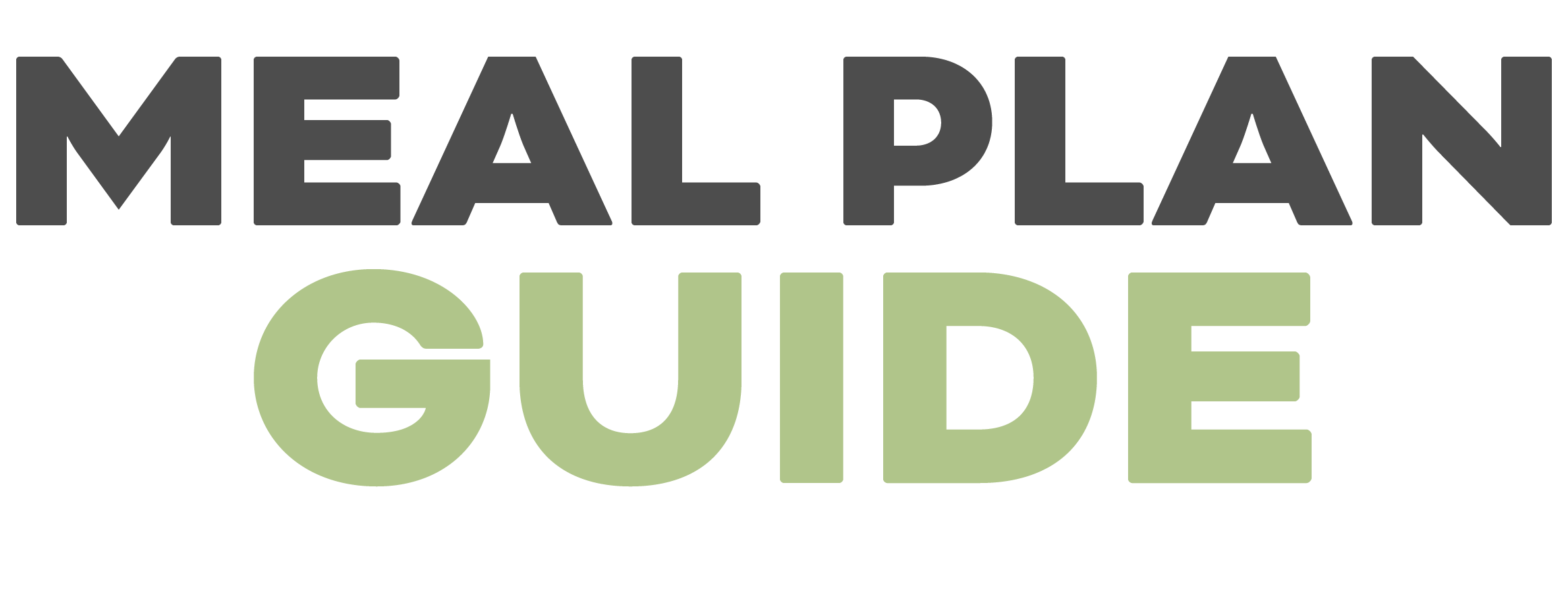 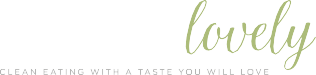 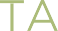 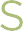 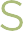 DINNERMEALINGREDIENTS NEEDEDMONRoasted cauliflower soupTUESSalmon cakes with herby lemon coleslawWEDSSheet pan jamaican chickenTHURSCauliflower pizza thinsFRIThai chicken lettuce wrapsSATInstant pot beef stewSUNPesto cauliflower rice stir fryLUNCHMEALINGREDIENTS NEEDEDMONMeal prep cauliflower fried riceTUESLeftover cauliflower soupWEDSMeal prep cauliflower fried riceTHURSLeftover cauliflower soupFRIMeal prep cauliflower fried riceSATLeftover thai chicken lettuce wrapsSUNLeftover thai chicken lettuce wrapsBREAKFASTMEALINGREDIENTS NEEDEDMONAvocado egg toastTUESAvocado egg toastWEDSAvocado egg toastTHURSAvocado egg toastFRIAvocado egg toastSATAvocado egg toastSUNAvocado egg toastEXTRASVEGGIESFRUITSNACKSDRINKSKID FOODOTHER